TISKOVÁ ZPRÁVA ZE DNE 21. 9. 2020/16:30 HODIN------------------------------------------------------------------------ Setkání otorinolaryngologů se v Ústí nad Labem konalo již po sedmadvacátéKlinika ORL a chirurgie hlavy a krku Fakulty zdravotnických studií Univerzity J. E. Purkyně v Ústí nad Labema Krajské zdravotní, a. s. – Masarykovy nemocnice v Ústí nad Labem, o. z., uspořádala na výletním zámečku Větruše v Ústí nad Labem v pátek 11. září 2020 v pořadí již 27. odbornou nadregionální konferenci „Slámův ORL den“. Akce se uskutečnila pod záštitou České společnosti ORL a chirurgie hlavy a krku a Ing. Petra Fialy, generálního ředitele Krajské zdravotní, a. s. Čestnými hosty konference byli prof. MUDr. Jan Betka, DrSc., FCMA, emeritní přednosta Kliniky ORL a chirurgie hlavy a krku 1. lékařské fakulty Univerzity Karlovy v Praze a Fakultní nemocnice v Motole, prof. MUDr. Jan Plzák, Ph.D. současný přednosta Kliniky ORL a chirurgie hlavy a krku 1. LF UK a FNM a prof. MUDr. Viktor Chrobok, CSc., Ph.D., přednosta Kliniky otorinolaryngologie a chirurgie hlavy a krku Fakultní nemocnice v Hradci Králové.V září 2017 byla z oddělení ustavena Klinika ORL a chirurgie hlavy a krku Fakulty zdravotnických studií UJEP v Ústí nad Labem a Krajské zdravotní, a. s. - Masarykovy nemocnice v Ústí nad Labem, o. z., kterou vede přednosta MUDr. Karel Sláma, Ph.D.  „Již třetí dekáda konání významné akce dokazuje kvalitu této konference. Připomenu také, že klinika ORL a chirurgie hlavy a krku v ústecké nemocnici Krajské zdravotní má prvenství v robotické chirurgii v České republice. Musím zmínit i dlouholetou spolupráci naší ústecké ORL kliniky a 1. lékařské fakulty Univerzity Karlovy a Fakultní nemocnice v Motole, která je inspirační pro ještě větší spolupráci mezi pracovišti ORL v nemocnicích Krajské zdravotní. Za ni a úspěchy v tomto oboru, které pomáhají pacientům v Ústeckém kraji, děkuji,“ uvedl Ing. Petr Fiala, generální ředitel KZ.  „Sedmadvacátého ročníku konference se zúčastnilo bezmála 100 odborníků z celé České republiky. Všem přednášejícím děkuji za vysokou úroveň příspěvků a ostatním kolegům za velký zájem o toto tradiční setkání,“ řekl MUDr. Karel Sláma, Ph.D., přednosta Kliniky ORL a chirurgie hlavy a krku Fakulty zdravotnických studií UJEP v Ústí nad Labem a Krajské zdravotní, a. s. - Masarykovy nemocnice v Ústí nad Labem, o. z., který byl odborným garantem konference.Fotografie z akce naleznete na http://www.kzcr.eu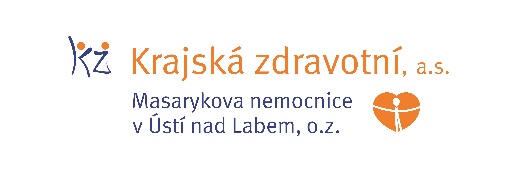 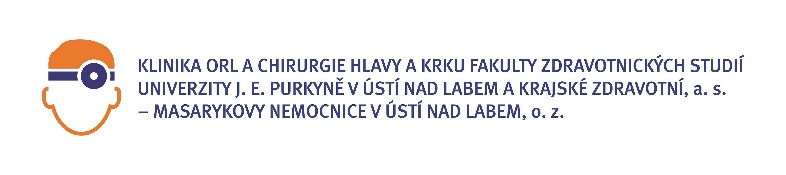 Zdroj: info@kzcr.eu